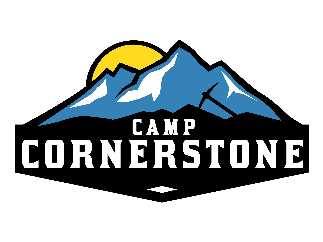 WHAT TO BRING TO DAY CAMPJuly  1 -3, 2024 (1st-5th graders)____Bible, pen       ____Refillable Water Bottle    ______Sunscreen / Bug spray (if needed)____ Long Pants (if hiking)____Any medications including over the counter medicine must be in original containers        (will be given to and administered by the camp nurse) ____ Preferred footwear shall be laced, closed shoes (tennis shoes).Camp Dress Code:   In keeping with the Christian atmosphere at camp, all clothing should be modest.                               No tank tops, belly shirts, low-rise pants for females (no bare midriff), and no tank tops, extremely baggy pants on males (meaning pants that are meant to fall off from the waist).                                     In most cases a t-shirt on top of the clothing will make the outfit acceptably modest. ***DO NOT BRING: cell phones/computers/tablets, additional cash or other valuables, tobacco/cigarettes/vaping devices, alcohol or illegal drugs, weapons of any kind (including bb/airsoft guns, knives, fireworks, etc.), high caffeine/energy drinks, or other items prohibited by schools Reminders:Drop off: 9am         Pick up: 4pm (Monday, Tuesday, Wednesday)Campers will need to be signed in and out each day.Lunch and afternoon snack will be provided